1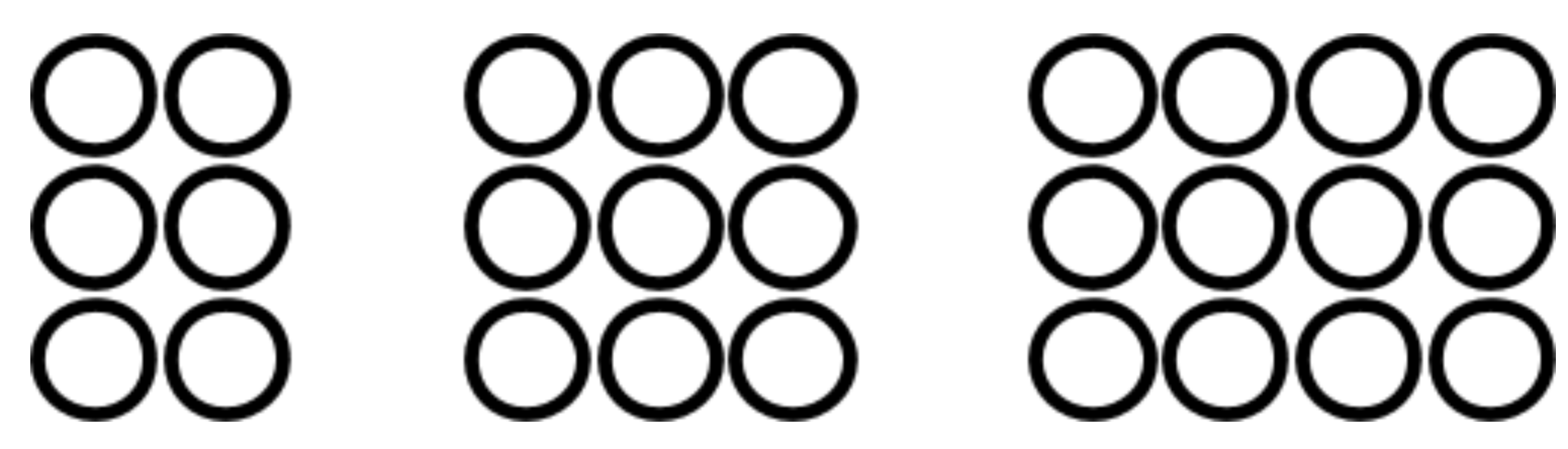 2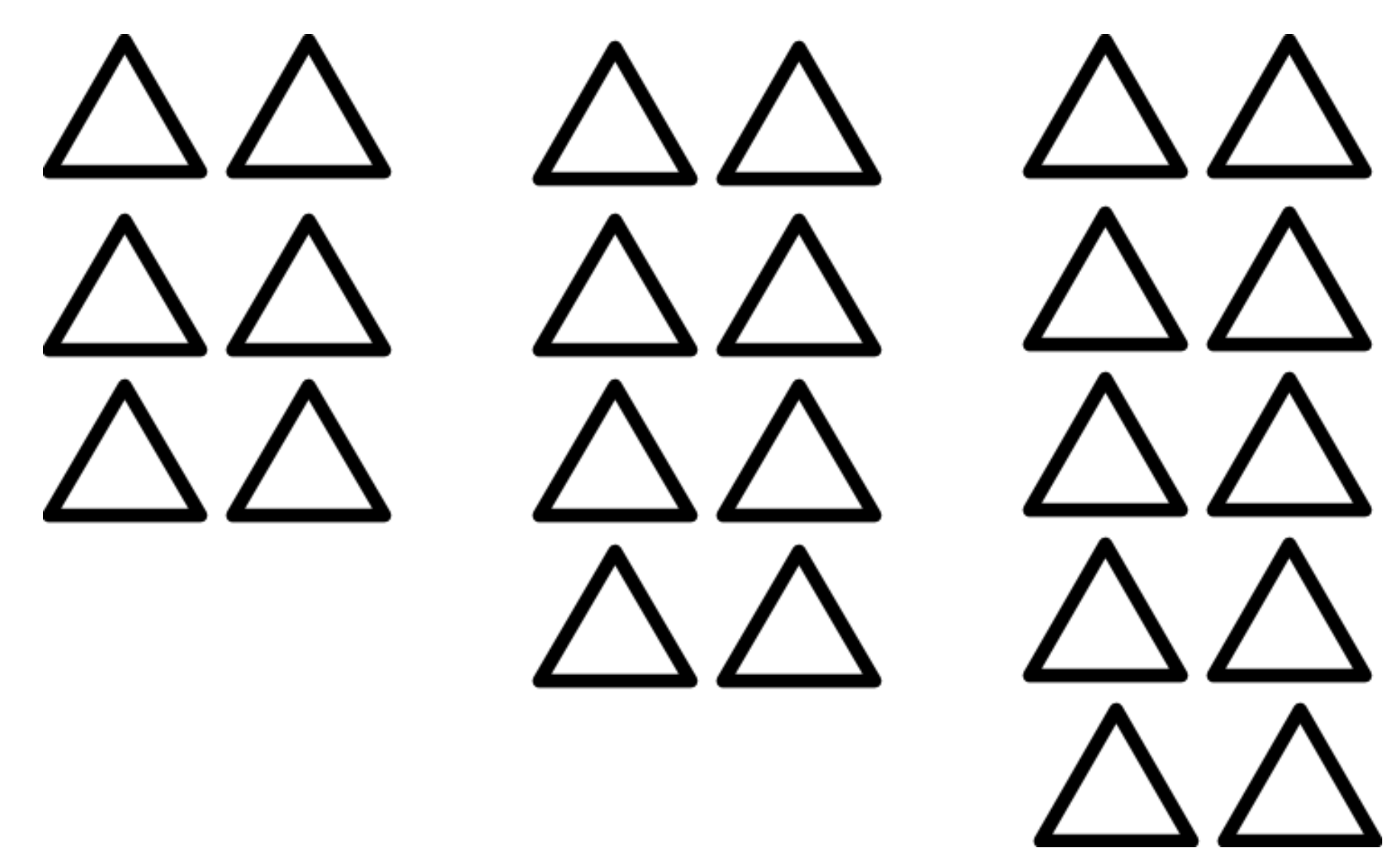 Aan = 6 + 3nBan = 6 + 2nCan = 6n + 2